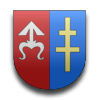 STAROSTWO POWIATOWEW SKARŻYSKU-KAMIENNEJul. Konarskiego 20, 26-110 Skarżysko-Kamiennatel: 41 39-53-001, fax: 41 25-24-001www.powiat.skarzysko.ple-mail: starostwo@skarzysko.powiat.plGL.2.2013.1Przyjmowanie innych dokumentacji geologicznych dotyczących:wykonywania prac geologicznych niekończących się udokumentowaniem zasobów złoża kopaliny lub zasobów wód podziemnych,wykonywania prac geologicznych w celu wykorzystania ciepła Ziemi,wykonywania prac geologicznych związanych 
z likwidacją otworów wiertniczych, jeżeli organem administracji geologicznej zatwierdzającym projekt robót geologicznych lub któremu zgłoszono projekt robót geologicznych był Starosta.Sprawy prowadzi Geolog PowiatowyPl. Floriański 1 pok. 107   (środa)                 tel. 41 39-53-036Sprawy prowadzi Geolog PowiatowyPl. Floriański 1 pok. 107   (środa)                 tel. 41 39-53-036I. Podstawa prawna wykonania usługi:Ustawa z dnia 14 czerwca 1960 r. Kodeks postępowania administracyjnego (tekst  jednolity Dz. U. 2013 r. poz. 267).Ustawa z dnia 16 listopada 2006 r. o opłacie skarbowej (tekst jednolity Dz. U. z 2012  r. poz. 1282 ze zmianami).Ustawa z dnia 9 czerwca 2011 r. Prawo geologiczne i górnicze (Dz. U. z 2011 r. Nr  163, poz. 981). Rozporządzenie Ministra Środowiska z dnia 15 grudnia 2011 w sprawie   szczegółowych wymagań dotyczących innych dokumentacji geologicznych (Dz. U. z 2011 r. Nr 282, poz. 1656).I. Podstawa prawna wykonania usługi:Ustawa z dnia 14 czerwca 1960 r. Kodeks postępowania administracyjnego (tekst  jednolity Dz. U. 2013 r. poz. 267).Ustawa z dnia 16 listopada 2006 r. o opłacie skarbowej (tekst jednolity Dz. U. z 2012  r. poz. 1282 ze zmianami).Ustawa z dnia 9 czerwca 2011 r. Prawo geologiczne i górnicze (Dz. U. z 2011 r. Nr  163, poz. 981). Rozporządzenie Ministra Środowiska z dnia 15 grudnia 2011 w sprawie   szczegółowych wymagań dotyczących innych dokumentacji geologicznych (Dz. U. z 2011 r. Nr 282, poz. 1656).II. Wymagane dokumenty:3 egz. dokumentacji geologicznej z wersją elektroniczną.II. Wymagane dokumenty:3 egz. dokumentacji geologicznej z wersją elektroniczną.III. Miejsce składania dokumentów:Biuro Obsługi Interesanta Starostwa Powiatowego w Skarżysku-Kamiennej, ul. Konarskiego 20, parterIII. Miejsce składania dokumentów:Biuro Obsługi Interesanta Starostwa Powiatowego w Skarżysku-Kamiennej, ul. Konarskiego 20, parterIV. OpłatyBez opłatyIV. OpłatyBez opłatyV. Sposób załatwienia sprawy:Przyjęcie dokumentacji geologicznej.V. Sposób załatwienia sprawy:Przyjęcie dokumentacji geologicznej.VI. Odbiór informacji:Za pośrednictwem poczty lub osobiście.Geolog Powiatowy Pl. Floriański 1   pok. 107                   tel. 41 39-53-036VI. Odbiór informacji:Za pośrednictwem poczty lub osobiście.Geolog Powiatowy Pl. Floriański 1   pok. 107                   tel. 41 39-53-036VII. Termin załatwienia sprawy:Nie dotyczyVII. Termin załatwienia sprawy:Nie dotyczyVIII. Tryb odwoławczyNie dotyczyVIII. Tryb odwoławczyNie dotyczyIX. Inne informacjeW przypadku braku kompletu wymaganych dokumentów wnioskodawca zostanie wezwany do ich uzupełnienia w terminie 7 dni od daty otrzymania wezwania.IX. Inne informacjeW przypadku braku kompletu wymaganych dokumentów wnioskodawca zostanie wezwany do ich uzupełnienia w terminie 7 dni od daty otrzymania wezwania.